Keeping Employees Safe from COVID–19 and Other Viruses In the Workplace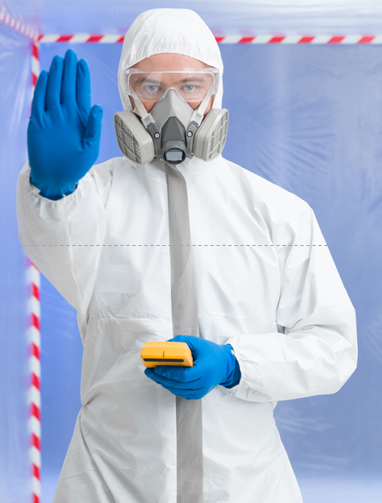 Program Overview:This unique training provides guidance on how employees can stay safe in the workplace, and the general precautions a workplace should take to be prepared for a Pandemic and help lower the spread of viruses. The Corona Virus and how it spreads – Seasonal Flu vs COVID-19What Health Canada tells us about staying safe during a Virus PandemicWorkplace Protocols to keep Employees safeRecommended Types of Personal Protective Equipment (PPE)How to properly put on masks and gloves and how to take them off (Donning and Doffing of PPE).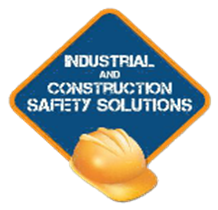 Proper Care of PPECreating and Implementing a Business Continuity Plan in case of a Pandemic